УКРАЇНАЧЕРНІВЕЦЬКА ОБЛАСНА РАДА         КЗ «Інститут післядипломної педагогічної освіти Чернівецької області»вул. І. Франка, 20, м. Чернівці, 58000, тел/факс (0372) 52-73-36,   Е-mail: cv_ipo@ukr.net   Код ЄДРПОУ 02125697  09.01. 2023    № 01-09/15                             На № ____________від ___________Про проведення Всеукраїнського конкурсу «Кращий ґендерночутливий STEM-урок»Інформуємо, що з метою популяризації ідей STEM-освіти, виявлення і підтримки талановитих педагогічних працівників, створення бази даних розробок інтегрованих уроків/заходів та заохочення педагогів застосовувати STEM-технології під час навчання учнівської молоді проводиться захід з конкурсним відбором «Кращий ґендерночутливий STEM-урок».До участі у події запрошуються педагогічні працівники закладів загальної середньої, позашкільної, спеціалізованої, професійної (професійно-технічної) освіти всіх форм власності. Учасникам необхідно до 20 січня 2023 року подати індивідуальну або групову (не більше 3-х осіб) заявку на сайті: https://stemlessons.info/ . Участь у заході безоплатна.Просимо поінформувати заклади освіти області щодо проведення заходу «Кращий ґендерночутливий STEM-урок» та сприяти участі педагогів у ньому.Ознайомитися з умовами заходу та отримати додаткову інформацію можна на сайті https://stem-lessons.info/ .Захід організовується і проводиться ГО «Центр «Розвиток корпоративної соціальної відповідальності» у партнерстві з компанією «Mondelēz International» за підтримки ДНУ «Інститут модернізації змісту освіти».Директор								Григорій БІЛЯНІНВиконавець:Валентина Юзькова (095)246-47-09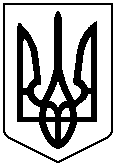 